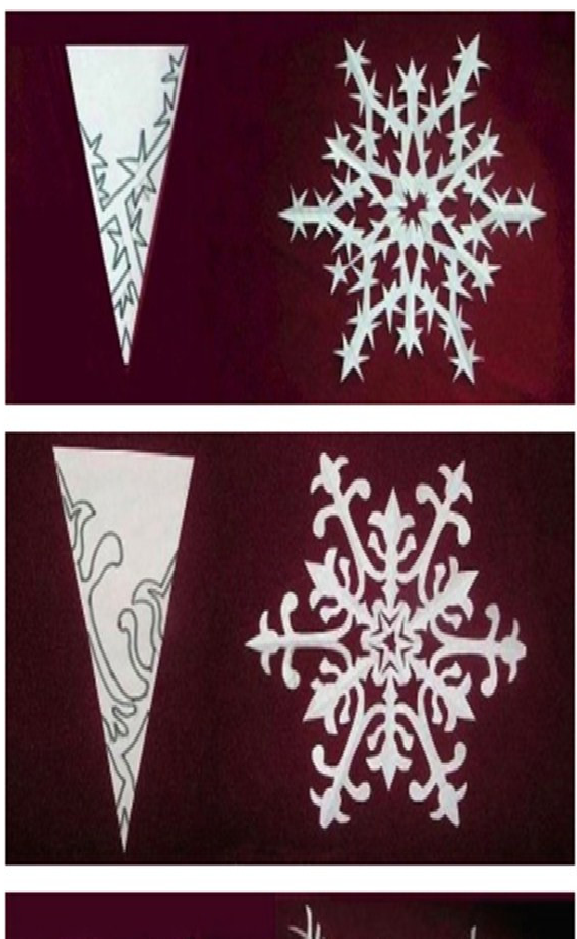 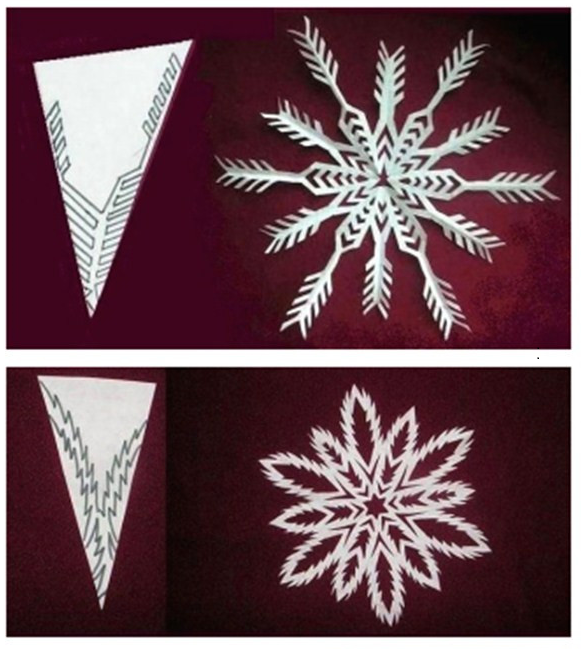 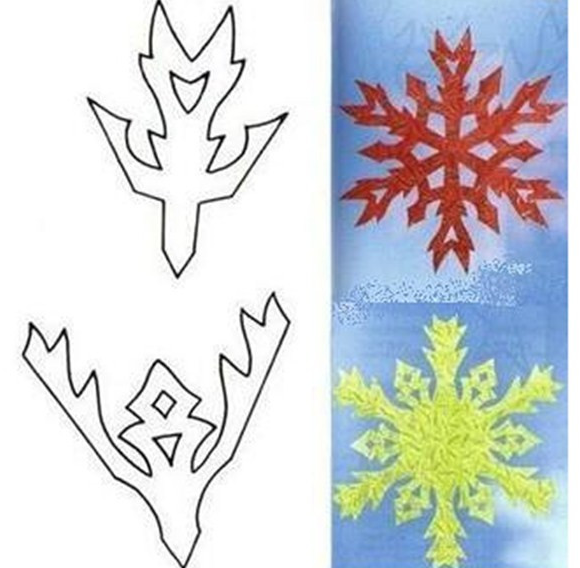 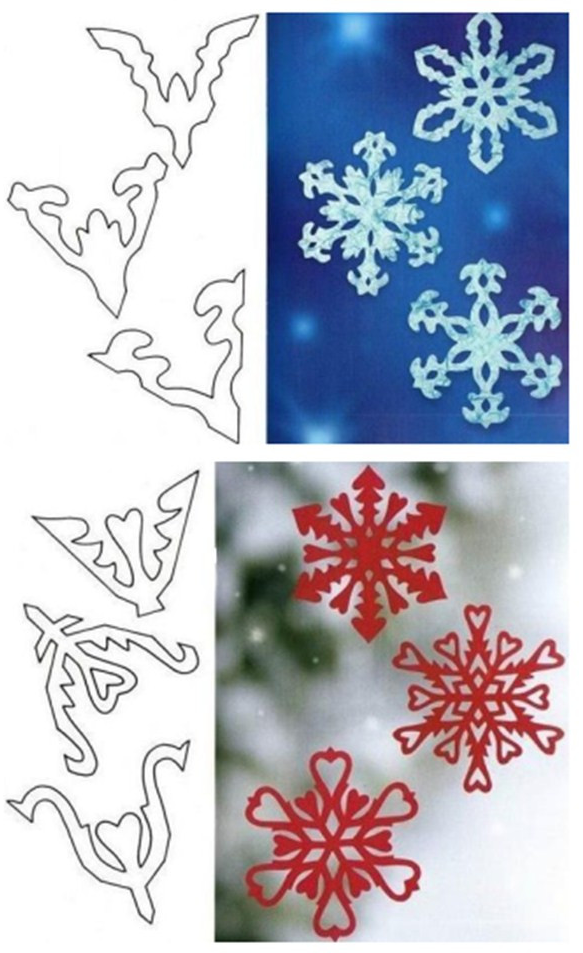 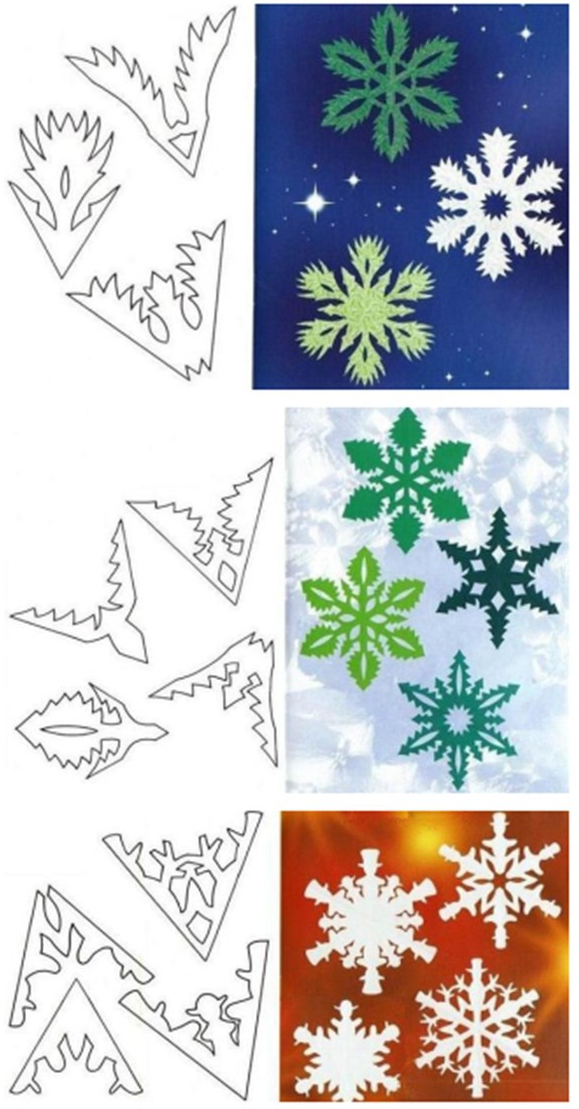 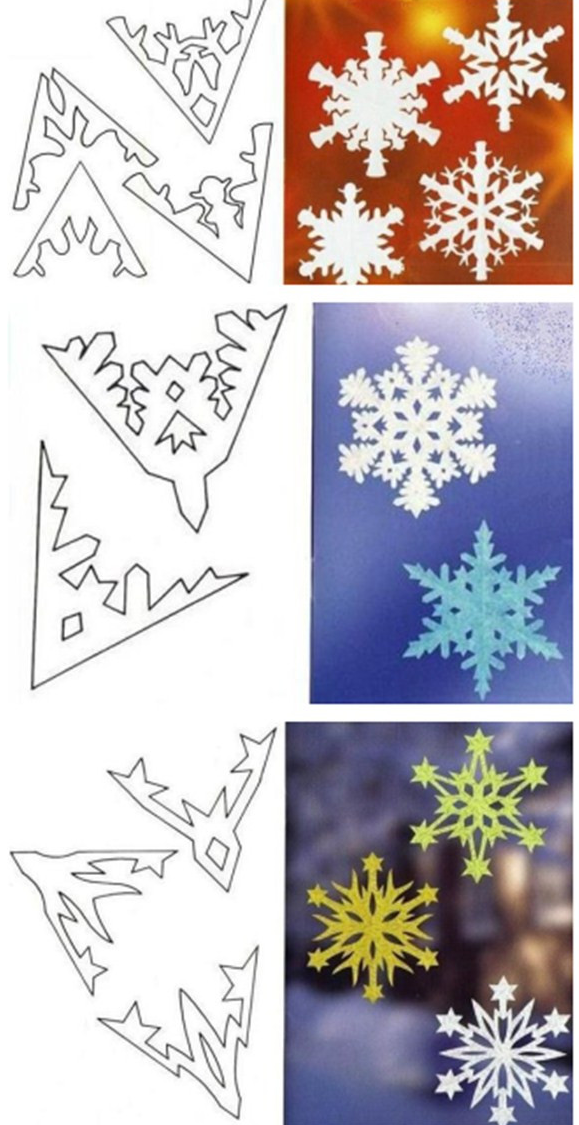 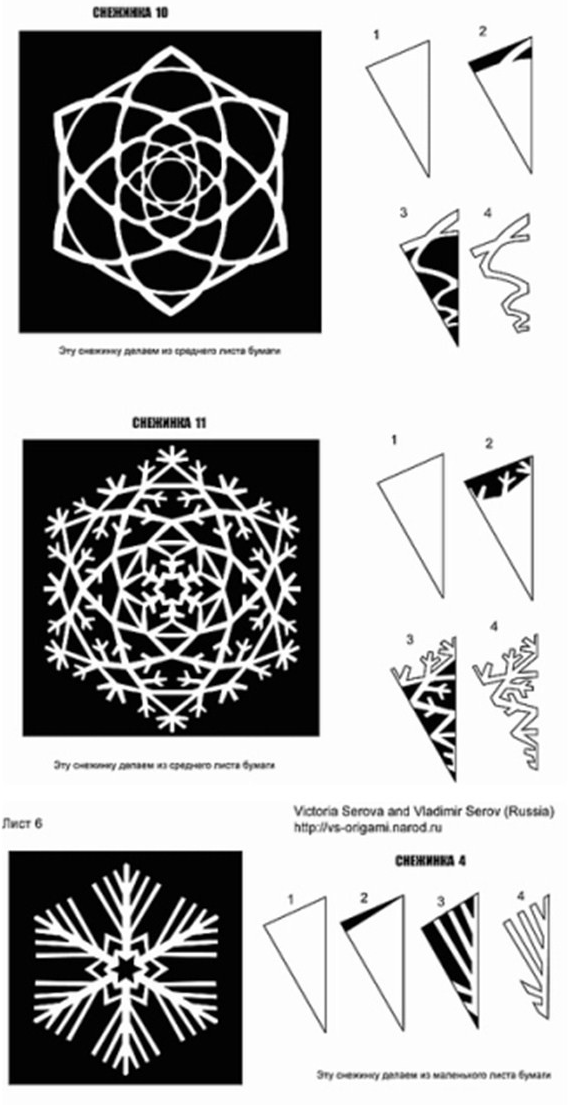 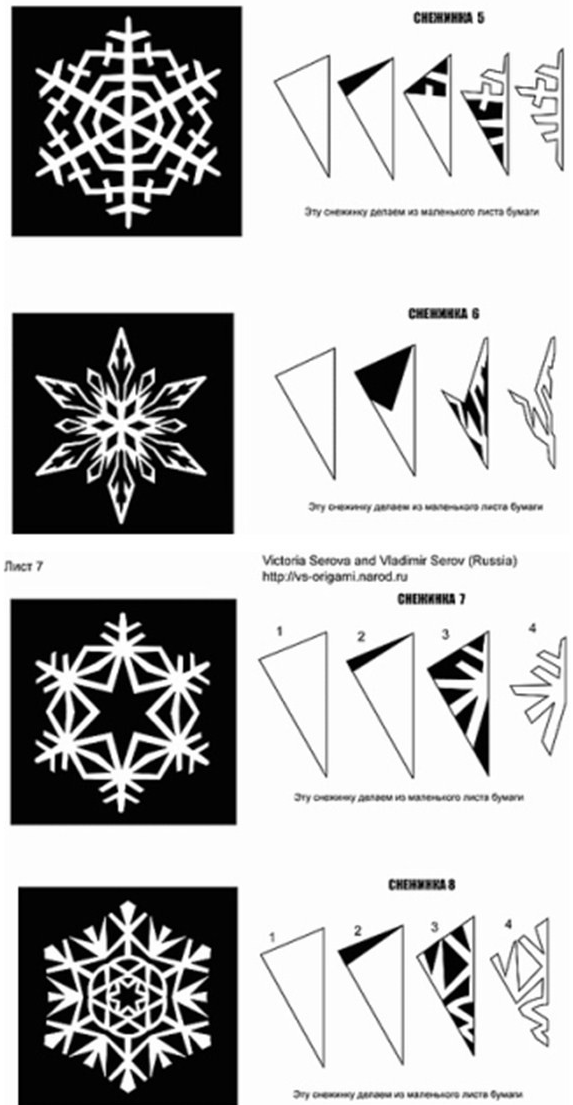 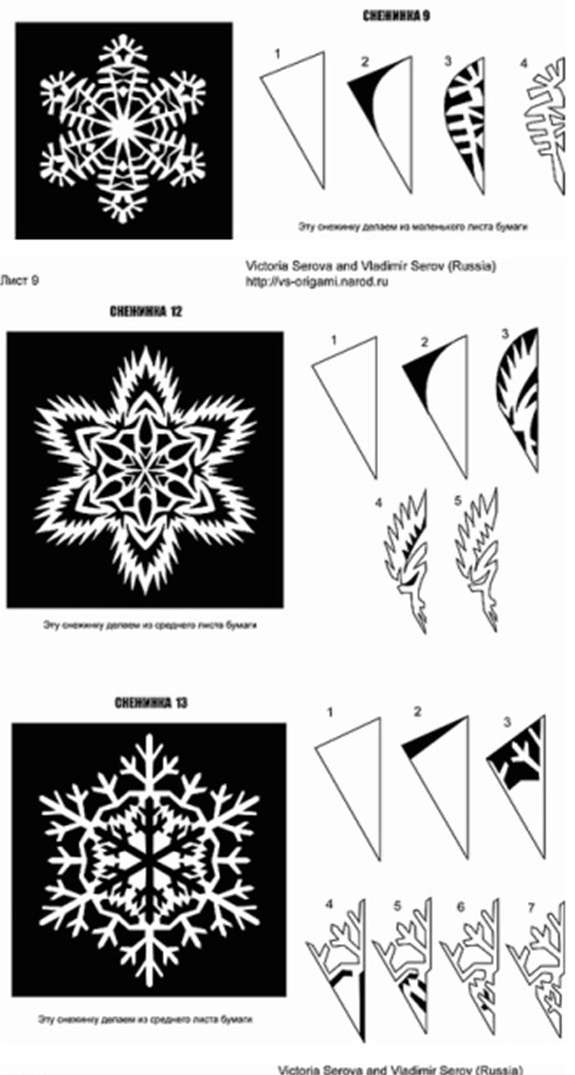 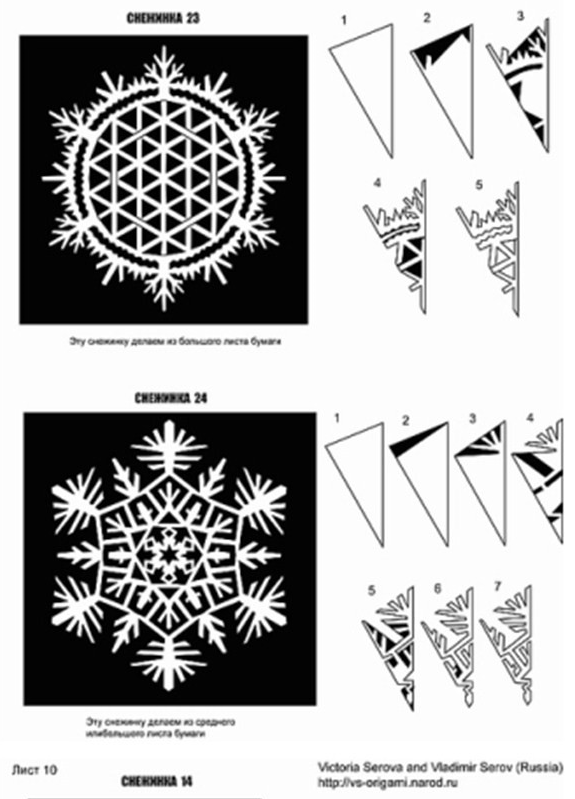 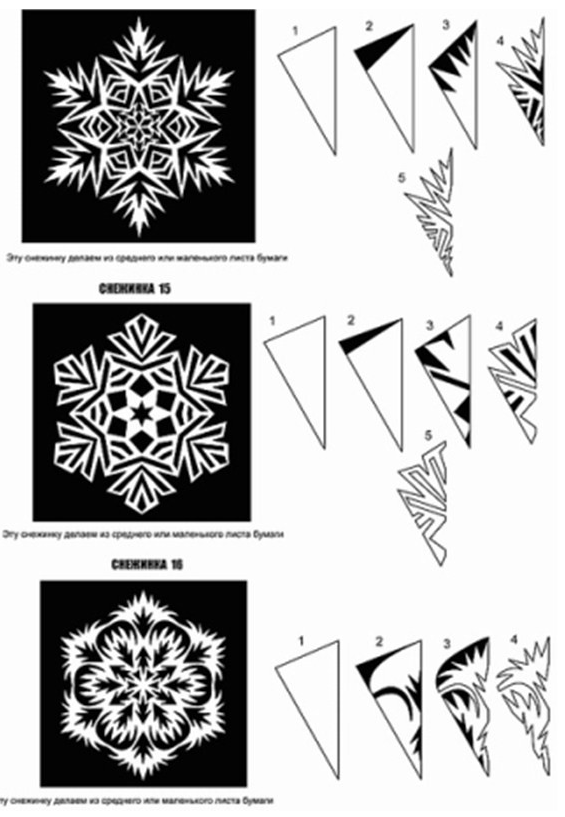 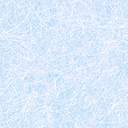 December 2017